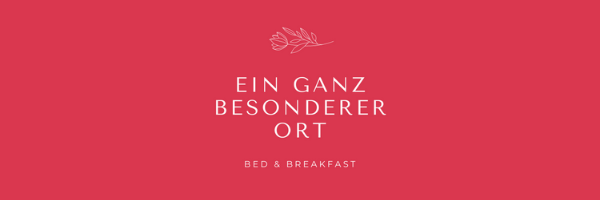 Wir haben geöffnet!Wir möchten mit ganzem Herzen verkünden, dass wir am XX.XX.2020 das B&B Ein ganz besonderer Ort für neue Buchungen wiedereröffnet haben. Wir haben uns intensiv Zeit genommen, um das Personal in neuen Verfahren zu schulen, Aktualisierungen vorzunehmen und unser B&B für Gäste vorzubereiten.Um unsere Wiedereröffnung zu feiern, schenken wir Ihnen eine Flasche Wein und einen Korb mit lokalen Waren!Sehen Sie sich unser exklusives Aufenthaltsangebot an!Man braucht nicht weit zu reisen, um sich wie auf einer Reise zu fühlen, deshalb ist ein lokaler Aufenthalt perfekt!Um Ihre Urlaubspläne in die Tat umzusetzen, bieten wir Ihnen ein exklusives Angebot: 50% Ermäßigung auf alle Aufenthalte ab mindestens 4 Nächten. Dieser Promo-Code ist auf unserer Website verfügbar. Geben Sie einfach PROMOCODE ein und der Rabatt wird angewendet!Ihre Sicherheit ist unsere höchste Priorität…Wir haben unseren direkten Kontakt eingeschränkt und üben uns in sicherer Distanz - wir bieten ein völlig kontaktloses Ein- und Auschecken an.Wir haben einen rigorosen Reinigungs- und Desinfektionsplan für unsere öffentlichen Bereiche eingeführt.Wir halten die Räume zwischen den Buchungen 24 Stunden lang unbesetzt.Sie können jetzt online Bestellungen aufgeben und auf alle unsere Menüs zugreifen. Die vollständige Liste mit unseren aktualisierten Sicherheitsvorkehrungen finden Sie hierWenn Sie Fragen haben, kontaktieren Sie uns bitte unter rezeption@einganzbesondererort.de. Wir sind so froh darüber, dass unsere Türen wieder für Sie offenstehen! Bitte bleiben Sie sicher.

Mit freundlichen Grüßen,Das B&B Team Ein ganz besonderer OrtB&B Ein ganz besonderer Ort
Friedrichstraße 2, 40217 Düsseldorf0844 880 3000
rezeption@einganzbesondererort.dePassen Sie Ihr Angebot an Ihre demografische Zielgruppe an - wo ältere Gäste ein Zimmerupgrade oder eine Flasche Wein zu schätzen wissen, suchen jüngere Gäste nach günstigeren Preisen oder vielleicht Zugang zu Netflix über ihren Zimmerfernseher!Mit dem My Promo Manager von eviivo können Sie schnell und einfach eine große Auswahl an unwiderstehlichen Promos erstellen! Um mehr darüber zu erfahren, klicken Sie hier.Lassen Sie potentielle Gäste wissen, was Sie tun, um sie zu schützen.